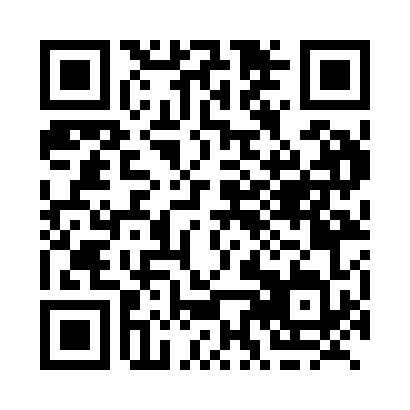 Prayer times for Bourdeau, Ontario, CanadaWed 1 May 2024 - Fri 31 May 2024High Latitude Method: Angle Based RulePrayer Calculation Method: Islamic Society of North AmericaAsar Calculation Method: HanafiPrayer times provided by https://www.salahtimes.comDateDayFajrSunriseDhuhrAsrMaghribIsha1Wed4:306:051:156:168:2610:022Thu4:286:041:156:178:2710:043Fri4:266:021:156:188:2810:054Sat4:246:011:156:188:2910:075Sun4:226:001:156:198:3110:096Mon4:205:581:156:208:3210:117Tue4:185:571:156:218:3310:138Wed4:165:561:156:218:3410:149Thu4:145:541:156:228:3610:1610Fri4:125:531:156:238:3710:1811Sat4:105:521:156:248:3810:2012Sun4:085:501:156:248:3910:2213Mon4:075:491:156:258:4010:2314Tue4:055:481:156:268:4210:2515Wed4:035:471:156:268:4310:2716Thu4:015:461:156:278:4410:2917Fri4:005:451:156:288:4510:3118Sat3:585:441:156:288:4610:3219Sun3:565:431:156:298:4710:3420Mon3:555:421:156:308:4810:3621Tue3:535:411:156:308:5010:3722Wed3:525:401:156:318:5110:3923Thu3:505:391:156:328:5210:4124Fri3:495:381:156:328:5310:4225Sat3:475:371:156:338:5410:4426Sun3:465:361:156:338:5510:4627Mon3:445:361:156:348:5610:4728Tue3:435:351:166:358:5710:4929Wed3:425:341:166:358:5710:5030Thu3:415:341:166:368:5810:5231Fri3:405:331:166:368:5910:53